FIELD TRIP PLANNING CHECKLIST – Wakefield High School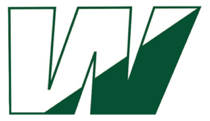 *MUST be submitted by field trip planner to Sarah Robertson-Kenny 4 weeks before trip date*Teacher ____________________  Cell phone number to be used on trip._______________Have you checked master calendar on the Wakefield website for potential conflicts?_________ Initial to indicate no conflictsOnce trip is approved, please provide a copy of your student rosters who will be attending the trip and provide an itinerary for the planned day of travel. Drop off your itinerary and roster to Athletics Office E-117._________Initial to confirmHave you arranged for coverage of the classes you will miss while on the field trip?_________Initial to confirmHave you informed the cafeteria manager of the number of students who will miss lunch (if applicable)?_________Initial to confirmHave you given the Attendance Office a list of all students (names & ID numbers) who will potentially go on the field trip at least two days before the trip?_________Initial to confirmMust have Mr. Balas approval ONLY IF THERE ARE STUDENT EXPENSES.  TOTAL expense to be charged to student (itemized).  ____________________If none, write NONE: __________________________Mr. Balas signature ____________________________________________________________________________________________________________________________Time of departure from Wakefield:  _________________________Time of departure from location: ___________________________Estimated time of return to Wakefield: ______________________Mode of transportation:  School bus _______   Charter bus ______  Walking  ______ Public transportation _______  Private vehicle ______  How many? ______How will you pay for transportation if any: __________________________________I have read and intend to comply with the requirements outlined on this form.Sponsor signature ___________________________________  Date_______________Signature___________________________________________  Date ______________Final Approval – Sarah Robertson-Kenny *NOTE:  Must have this signature to be an approved field trip.Field Trip Planning Check ListACS 07-08020Arlington Public SchoolsArlington, VASchool:     School:     School:     School:     Date of Application:     Date of Application:     Date of Application:     Date of Application:     Date of Application:     Date of Application:     Teacher:     Teacher:     Teacher:     Grade:     Grade:     Grade:     Grade:     Subject:     Subject:     Subject:     Place to be Visited w/ Address:     Place to be Visited w/ Address:     Place to be Visited w/ Address:     Place to be Visited w/ Address:     Place to be Visited w/ Address:     Place to be Visited w/ Address:     Place to be Visited w/ Address:     Place to be Visited w/ Address:     Place to be Visited w/ Address:     Place to be Visited w/ Address:     Purpose of Trip:     Purpose of Trip:     Purpose of Trip:     Purpose of Trip:     Purpose of Trip:     Purpose of Trip:     Purpose of Trip:     Purpose of Trip:     Purpose of Trip:     Purpose of Trip:     Date:     Departure Time from School:     Departure Time from School:     Departure Time from School:     Departure Time from School:     Departure Time from School:     Departure Time from Destination:     Departure Time from Destination:     Departure Time from Destination:     Departure Time from Destination:     Number of Students Going on Field Trip:     Number of Students Going on Field Trip:     Number of Students Going on Field Trip:     Number of Students Going on Field Trip:     Number of Students Going on Field Trip:     Number of Students Going on Field Trip:     Number of Students Going on Field Trip:     Number of Students Going on Field Trip:     Number of Students Going on Field Trip:     Number of Students Going on Field Trip:     Are all plans in accordance with PIP 20-2.500 Field Trips?Are all plans in accordance with PIP 20-2.500 Field Trips?Are all plans in accordance with PIP 20-2.500 Field Trips?Are all plans in accordance with PIP 20-2.500 Field Trips?Are all plans in accordance with PIP 20-2.500 Field Trips?Are all plans in accordance with PIP 20-2.500 Field Trips?Are all plans in accordance with PIP 20-2.500 Field Trips?Are all plans in accordance with PIP 20-2.500 Field Trips?Yes No Names of Adults who will be going on the field trip:Names of Adults who will be going on the field trip:Names of Adults who will be going on the field trip:Names of Adults who will be going on the field trip:Names of Adults who will be going on the field trip:Names of Adults who will be going on the field trip:Names of Adults who will be going on the field trip:Names of Adults who will be going on the field trip:Names of Adults who will be going on the field trip:Names of Adults who will be going on the field trip:Cleared by principal’s office (signature):Cleared by principal’s office (signature):Cleared by principal’s office (signature):Cleared by principal’s office (signature):Cleared by principal’s office (signature):Cleared by principal’s office (signature):Cleared by principal’s office (signature):Date:Date:Date:Attach to this form, in alphabetical order, the PARENTAL AUTHORIZATION FOR FIELD TRIP signed by parent or guardian for each pupil taking the trip.Attach to this form, in alphabetical order, the PARENTAL AUTHORIZATION FOR FIELD TRIP signed by parent or guardian for each pupil taking the trip.Attach to this form, in alphabetical order, the PARENTAL AUTHORIZATION FOR FIELD TRIP signed by parent or guardian for each pupil taking the trip.Attach to this form, in alphabetical order, the PARENTAL AUTHORIZATION FOR FIELD TRIP signed by parent or guardian for each pupil taking the trip.Attach to this form, in alphabetical order, the PARENTAL AUTHORIZATION FOR FIELD TRIP signed by parent or guardian for each pupil taking the trip.Attach to this form, in alphabetical order, the PARENTAL AUTHORIZATION FOR FIELD TRIP signed by parent or guardian for each pupil taking the trip.Attach to this form, in alphabetical order, the PARENTAL AUTHORIZATION FOR FIELD TRIP signed by parent or guardian for each pupil taking the trip.Attach to this form, in alphabetical order, the PARENTAL AUTHORIZATION FOR FIELD TRIP signed by parent or guardian for each pupil taking the trip.Attach to this form, in alphabetical order, the PARENTAL AUTHORIZATION FOR FIELD TRIP signed by parent or guardian for each pupil taking the trip.Attach to this form, in alphabetical order, the PARENTAL AUTHORIZATION FOR FIELD TRIP signed by parent or guardian for each pupil taking the trip.List the names of those pupils not taking the trip(if any) and indicated after each name the reason and what program he or she will pursue while the field trip is in progress. If any pupil who planned to take the trip is absent at the time the trip is taken, include his name and indicate his absence in the space below:List the names of those pupils not taking the trip(if any) and indicated after each name the reason and what program he or she will pursue while the field trip is in progress. If any pupil who planned to take the trip is absent at the time the trip is taken, include his name and indicate his absence in the space below:List the names of those pupils not taking the trip(if any) and indicated after each name the reason and what program he or she will pursue while the field trip is in progress. If any pupil who planned to take the trip is absent at the time the trip is taken, include his name and indicate his absence in the space below:List the names of those pupils not taking the trip(if any) and indicated after each name the reason and what program he or she will pursue while the field trip is in progress. If any pupil who planned to take the trip is absent at the time the trip is taken, include his name and indicate his absence in the space below:List the names of those pupils not taking the trip(if any) and indicated after each name the reason and what program he or she will pursue while the field trip is in progress. If any pupil who planned to take the trip is absent at the time the trip is taken, include his name and indicate his absence in the space below:List the names of those pupils not taking the trip(if any) and indicated after each name the reason and what program he or she will pursue while the field trip is in progress. If any pupil who planned to take the trip is absent at the time the trip is taken, include his name and indicate his absence in the space below:List the names of those pupils not taking the trip(if any) and indicated after each name the reason and what program he or she will pursue while the field trip is in progress. If any pupil who planned to take the trip is absent at the time the trip is taken, include his name and indicate his absence in the space below:List the names of those pupils not taking the trip(if any) and indicated after each name the reason and what program he or she will pursue while the field trip is in progress. If any pupil who planned to take the trip is absent at the time the trip is taken, include his name and indicate his absence in the space below:List the names of those pupils not taking the trip(if any) and indicated after each name the reason and what program he or she will pursue while the field trip is in progress. If any pupil who planned to take the trip is absent at the time the trip is taken, include his name and indicate his absence in the space below:List the names of those pupils not taking the trip(if any) and indicated after each name the reason and what program he or she will pursue while the field trip is in progress. If any pupil who planned to take the trip is absent at the time the trip is taken, include his name and indicate his absence in the space below:NameNameReasonReasonReasonReasonReasonReasonAbsenceAbsenceFile this form with the school office before the class leaves the building. In case of emergency, this completed packet will provide an accurate check list of the pupils in your class.File this form with the school office before the class leaves the building. In case of emergency, this completed packet will provide an accurate check list of the pupils in your class.File this form with the school office before the class leaves the building. In case of emergency, this completed packet will provide an accurate check list of the pupils in your class.File this form with the school office before the class leaves the building. In case of emergency, this completed packet will provide an accurate check list of the pupils in your class.File this form with the school office before the class leaves the building. In case of emergency, this completed packet will provide an accurate check list of the pupils in your class.File this form with the school office before the class leaves the building. In case of emergency, this completed packet will provide an accurate check list of the pupils in your class.File this form with the school office before the class leaves the building. In case of emergency, this completed packet will provide an accurate check list of the pupils in your class.File this form with the school office before the class leaves the building. In case of emergency, this completed packet will provide an accurate check list of the pupils in your class.File this form with the school office before the class leaves the building. In case of emergency, this completed packet will provide an accurate check list of the pupils in your class.File this form with the school office before the class leaves the building. In case of emergency, this completed packet will provide an accurate check list of the pupils in your class.